ПРАВИТЕЛЬСТВО ПРИМОРСКОГО КРАЯПОСТАНОВЛЕНИЕот 27 апреля 2023 г. N 281-ппОБ УТВЕРЖДЕНИИ ПОРЯДКОВ ПРЕДОСТАВЛЕНИЯ СУБСИДИЙ ИЗ КРАЕВОГОБЮДЖЕТА НЕКОММЕРЧЕСКИМ ОРГАНИЗАЦИЯМ НА РЕАЛИЗАЦИЮ ПРАКТИКПОДДЕРЖКИ И РАЗВИТИЯ ДОБРОВОЛЬЧЕСТВА (ВОЛОНТЕРСТВА) "РЕГИОНДОБРЫХ ДЕЛ" И ПРОГРАММ КОМПЛЕКСНОГО РАЗВИТИЯ МОЛОДЕЖНОЙПОЛИТИКИ "РЕГИОН ДЛЯ МОЛОДЫХ" В ПРИМОРСКОМ КРАЕНа основании Бюджетного кодекса Российской Федерации, Постановления Правительства Российской Федерации от 18 сентября 2020 года N 1492 "Об общих требованиях к нормативным правовым актам, муниципальным правовым актам, регулирующим предоставление субсидий, в том числе грантов в форме субсидий, юридическим лицам, индивидуальным предпринимателям, а также физическим лицам - производителям товаров, работ, услуг, и о признании утратившими силу некоторых актов Правительства Российской Федерации и отдельных положений некоторых актов Правительства Российской Федерации", приказов Федерального агентства по делам молодежи от 28 марта 2022 года N 93 "О проведении Всероссийского конкурса лучших региональных практик поддержки волонтерства "Регион добрых дел" 2022 года", от 1 сентября 2022 года N 304 "О проведении в 2022 году конкурсного отбора среди субъектов Российской Федерации на предоставление в 2023 году субсидий бюджетам субъектов Российской Федерации из федерального бюджета на реализацию программ комплексного развития молодежной политики в субъектах Российской Федерации "Регион для молодых", Устава Приморского края Правительство Приморского края постановляет:1. Утвердить прилагаемые:Порядок предоставления в 2023 году субсидии из краевого бюджета некоммерческим организациям на реализацию практик поддержки и развития добровольчества (волонтерства) по итогам проведения ежегодного Всероссийского конкурса лучших региональных практик поддержки и развития добровольчества (волонтерства) "Регион добрых дел";Порядок предоставления в 2023 году субсидии из краевого бюджета некоммерческим организациям на реализацию программ комплексного развития молодежной политики в Приморском крае по итогам проведения Всероссийского конкурса программ комплексного развития молодежной политики Российской Федерации "Регион для молодых".2. Департаменту информационной политики Приморского края обеспечить официальное опубликование настоящего постановления.Первый вице-губернаторПриморского края -Председатель ПравительстваПриморского краяВ.Г.ЩЕРБИНАУтвержденпостановлениемПравительстваПриморского краяот 27.04.2023 N 281-ппПОРЯДОКПРЕДОСТАВЛЕНИЯ В 2023 ГОДУ СУБСИДИИ ИЗ КРАЕВОГОБЮДЖЕТА НЕКОММЕРЧЕСКИМ ОРГАНИЗАЦИЯМ НА РЕАЛИЗАЦИЮПРАКТИК ПОДДЕРЖКИ И РАЗВИТИЯ ДОБРОВОЛЬЧЕСТВА (ВОЛОНТЕРСТВА)ПО ИТОГАМ ПРОВЕДЕНИЯ ЕЖЕГОДНОГО ВСЕРОССИЙСКОГО КОНКУРСАЛУЧШИХ РЕГИОНАЛЬНЫХ ПРАКТИК ПОДДЕРЖКИ И РАЗВИТИЯДОБРОВОЛЬЧЕСТВА (ВОЛОНТЕРСТВА) "РЕГИОН ДОБРЫХ ДЕЛ"1. Настоящий Порядок устанавливает цели, условия и порядок предоставления в 2023 году субсидии из краевого бюджета, в том числе источником финансового обеспечения которой являются субсидии из федерального бюджета, некоммерческим организациям на реализацию практик поддержки и развития добровольчества (волонтерства) по итогам проведения ежегодного Всероссийского конкурса лучших региональных практик поддержки и развития добровольчества (волонтерства) "Регион добрых дел" (далее соответственно - Порядок, субсидии, организации), критерии и порядок отбора организаций, имеющих право на получение субсидии, а также порядок возврата субсидии в случае нарушения условий и порядка, установленных при ее предоставлении.2. Субсидия предоставляется в целях реализации мероприятий, обеспечивающих достижение целей, показателей и результатов федерального проекта "Социальная активность" национального проекта "Образование", на финансовое обеспечение мероприятий организаций, направленных на развитие добровольчества (волонтерства) на территории Приморского края (далее - Практики).3. Субсидия предоставляется на финансовое обеспечение следующих расходов, связанных с реализацией практик развития добровольчества (волонтерства):осуществление закупок в целях материально-технического обеспечения, необходимого для реализации Практик, а именно:расходы на приобретение компьютеров, многофункциональных устройств, камер, фотоаппаратов;расходы на приобретение программного обеспечения;оплату услуг связи, почтово-телеграфных, типографских, полиграфических и банковских услуг;расходы на приобретение мебели;расходы на канцелярские товары и расходные материалы.Приобретение основных средств стоимостью свыше 40 тыс. рублей подлежит согласованию с департаментом по делам молодежи Приморского края (далее - департамент).Расходы на организацию и проведение мероприятий и образовательных программ Практик, а именно:платежи за помещения и оборудование, арендуемые для подготовки и (или) проведения мероприятий, а также сопутствующие расходы (включая страхование, приобретение топлива, воды, энергии всех видов, перевозку, сборку и демонтаж оборудования);оплата услуг по обучению, повышению квалификации сотрудников организации;расходы на приобретение и (или) изготовление атрибутики, раздаточных материалов, оплату услуг по подготовке раздаточных материалов, презентаций;расходы на оплату услуг по организации и проведению мероприятий, услуг по подготовке образовательных программ и сценарных планов;расходы на проезд к месту проведения мероприятий и в обратном направлении, проживание и питание участников мероприятий по письменному согласованию с департаментом;оплата услуг приглашенных экспертов и спикеров мероприятия (включая оплату транспортных расходов, гонорар, питание и проживание), необходимых для реализации Практик, по письменному согласованию с департаментом;оплата услуг привлеченных специалистов (фотографы, видеооператоры, дизайнеры, приглашенные артисты и т.д.);расходы на проведение различных исследований, касающихся добровольчества (волонтерства);расходы на проведение рекламной и информационной кампании, а именно:расходы, связанные с разработкой и изготовлением методических рекомендаций, сборников, брошюр, афиш и других информационных материалов, не имеющих федеральных аналогов;брендирование и размещение рекламы на различных объектах;разработка и поддержание сайтов, изготовление и распространение фото-, видео-, аудиоматериалов о добровольческой (волонтерской) деятельности в средствах массовой информации и социальных сетях, а также иные аналогичные расходы.4. Субсидия предоставляются организации при соблюдении следующих условий:принятие организацией обязательств о достижении в отчетном финансовом году результатов предоставления субсидии в соответствии с заключенным между организацией и департаментом соглашением о предоставлении субсидии;соблюдение запрета приобретения организацией, а также иными юридическими лицами, получающими средства на основании договоров, заключенных с организацией, за счет полученных из краевого бюджета средств иностранной валюты, за исключением операций, осуществляемых в соответствии с валютным законодательством Российской Федерации при закупке (поставке) высокотехнологичного импортного оборудования, сырья и комплектующих изделий;согласие организации, лиц, получающих средства на основании договоров, заключенных с организацией, на осуществление в отношении них проверки департаментом порядка и условий предоставления субсидии, в том числе в части достижения результатов предоставления субсидии, а также проверки органами государственного финансового контроля в соответствии со статьями 268.1 и 269.2 Бюджетного кодекса Российской Федерации, и на включение таких положений в соглашение о предоставлении субсидии;осуществление закупок товаров, работ, услуг, обеспечивающих реализацию Практик, за счет средств субсидии в 2023 году из краевого бюджета некоммерческим организациям на реализацию практик поддержки добровольчества (волонтерства), с указанием кодов классификации общероссийского классификатора продукции по видам экономической деятельности (далее - Перечень), согласно приложению N 1 к настоящему Порядку.5. Департамент является главным распорядителем средств краевого бюджета, осуществляющим предоставление субсидии в соответствии со сводной бюджетной росписью, кассовым планом исполнения краевого бюджета в пределах лимитов бюджетных обязательств, предусмотренных департаменту в текущем финансовом году законом Приморского края о краевом бюджете на текущий финансовый год и плановый период, на указанные в пункте 2 настоящего Порядка цели в рамках реализации государственной программы Приморского края "Развитие образования Приморского края", утвержденной постановлением Администрации Приморского края от 16 декабря 2019 года N 848-па "Об утверждении государственной программы Приморского края "Развитие образования Приморского края".6. Сведения о субсидии размещаются на едином портале бюджетной системы Российской Федерации в информационно-телекоммуникационной сети Интернет (далее - единый портал) (в разделе единого портала) не позднее 15-го рабочего дня, следующего за днем принятия закона Приморского края о краевом бюджете (закона Приморского края о внесении изменений в закон Приморского края о краевом бюджете).7. Субсидии предоставляются по результатам отбора, проводимого посредством запроса предложений на основании поступивших в департамент заявок, направленных некоммерческими организациями для участия в отборе, исходя из их соответствия критериям отбора и очередности поступления заявок на участие в отборе (далее соответственно - отбор, заявка).Организатором отбора является департамент.8. Критериями отбора являются:организация должна быть зарегистрирована в установленном Федеральным законом от 12 января 1996 года N 7-ФЗ "О некоммерческих организациях" порядке и осуществлять деятельность на территории Приморского края;организация должна реализовывать Практики, включенные в заявку Правительства Приморского края на участие во Всероссийском конкурсе лучших региональных практик поддержки волонтерства "Регион добрых дел" (далее - Всероссийский конкурс);Практики, реализуемые организацией, должны быть признаны победителями Всероссийского конкурса в году, предшествующем году предоставления субсидии.9. Департамент не позднее чем за пять календарных дней до даты начала приема заявок и документов обеспечивает размещение на едином портале, а также на странице департамента на официальном сайте Правительства Приморского края и органов исполнительной власти Приморского края в информационно-телекоммуникационной сети Интернет (далее - официальный сайт) объявления о проведении отбора организаций для предоставления субсидии.В объявлении о проведении отбора указываются:сроки проведения отбора;дата начала подачи или окончания приема заявок организацией, которая не может быть ранее пятого календарного дня, следующего за днем размещения объявления;наименование, место нахождения, почтовый адрес, адрес электронной почты департамента;контактный номер телефона департамента, Ф.И.О. сотрудника, ответственного за прием заявок;результаты предоставления субсидии;доменное имя, и (или) сетевой адрес, и (или) указатели страниц официального сайта, на котором обеспечивается проведение отбора;критерии отбора, требования к организациям в соответствии с пунктами 8, 10 настоящего Порядка и перечень документов, представляемых организациями для подтверждения их соответствия указанным критериям и требованиям;порядок подачи заявок организациями и требования, предъявляемые к форме и содержанию заявок, подаваемых организациями;порядок отзыва заявок организациями, основания для отклонения заявок организаций, порядок внесения изменений в заявки;правила рассмотрения заявок организаций в соответствии с пунктами 13 - 16 настоящего Порядка;срок, в течение которого организация, прошедшая отбор, должна подписать соглашение о предоставлении субсидии;условия признания организации, прошедшей отбор, уклонившейся от заключения соглашения о предоставлении субсидии;дата размещения результатов отбора на едином портале, а также на официальном сайте;порядок предоставления организациям разъяснений положений объявления о проведении отбора, даты начала и окончания срока такого предоставления.10. Организации, участвующие в отборе для получения субсидий, на дату не ранее чем за 30 календарных дней до даты подачи в департамент документов, предусмотренных пунктом 11 настоящего Порядка, должны соответствовать следующим требованиям:организация не является иностранным юридическим лицом, в том числе местом регистрации которого является государство или территория, включенные в утверждаемый Министерством финансов Российской Федерации перечень государств и территорий, используемых для промежуточного (офшорного) владения активами в Российской Федерации (далее - офшорные компании), а также российским юридическим лицом, в уставном (складочном) капитале которого доля прямого или косвенного (через третьих лиц) участия офшорных компаний в совокупности превышает 25 процентов (если иное не предусмотрено законодательством Российской Федерации). При расчете доли участия офшорных компаний в капитале российских юридических лиц не учитывается прямое и (или) косвенное участие офшорных компаний в капитале публичных акционерных обществ (в том числе со статусом международной компании), акции которых обращаются на организованных торгах в Российской Федерации, а также косвенное участие таких офшорных компаний в капитале других российских юридических лиц, реализованное через участие в капитале указанных публичных акционерных обществ;организация не является получателем средств краевого бюджета на основании иных нормативных правовых актов на цели, указанные в пункте 2 настоящего Порядка;у организации отсутствует просроченная задолженность по возврату в краевой бюджет субсидий, бюджетных инвестиций, предоставленных в том числе в соответствии с иными правовыми актами, а также иная просроченная (неурегулированная) задолженность по денежным обязательствам перед Приморским краем;у организации отсутствует неисполненная обязанность по уплате налогов, сборов, страховых взносов, пеней, штрафов и процентов, подлежащих уплате в соответствии с законодательством Российской Федерации о налогах и сборах;организация не находится в процессе реорганизации (за исключением реорганизации в форме присоединения к юридическому лицу, являющемуся участником отбора, другого юридического лица), ликвидации, в отношении нее не введена процедура банкротства, деятельность некоммерческой организации не приостановлена в порядке, предусмотренном законодательством Российской Федерации.11. Организации для участия в отборе в сроки, указанные в объявлении о проведении отбора, представляют в департамент следующие документы:заявку по форме согласно приложению N 2 к настоящему Порядку;копии учредительных документов;сведения об открытых счетах в Центральном Банке Российской Федерации и (или) кредитных организациях с указанием реквизитов для перечисления субсидии;гарантийное обязательство, подтверждающее соответствие организации требованиям, установленным пунктом 10 настоящего Порядка, и о соблюдении организацией условий, установленных пунктом 4 настоящего Порядка;план мероприятий, направленных на развитие добровольчества (волонтерства), с указанием сроков их реализации, объемов финансового обеспечения, численности граждан, планируемых к вовлечению в волонтерскую деятельность в Приморском крае в текущем финансовом году;смету Практик, соответствующую Перечню согласно приложению N 1 к настоящему Порядку.Документы, предусмотренные настоящим пунктом, представляются организациями в департамент одним из следующих способов:на бумажном носителе;в электронном виде посредством регионального портала государственных и муниципальных услуг Приморского края (https://gosuslugi.primorsky.ru/) с 10 июня 2023 года.Документы, представляемые на бумажном носителе, должны быть прошиты, пронумерованы, скреплены печатью организации на последнем листе и заверены подписью руководителя организации (иного уполномоченного лица).Документы, представляемые в электронном виде, должны быть подписаны усиленной квалифицированной электронной подписью.Ответственность за достоверность сведений, указанных в представляемых документах, возлагается на организацию, представившую документы.Заявка может быть отозвана организацией до окончания срока подачи документов путем направления соответствующего письменного заявления.До окончания срока подачи документов организация имеет право внести изменение в заявку путем направления соответствующего заявления с приложением измененной заявки.12. Организация вправе представить по собственной инициативе:справку налогового органа об отсутствии у нее неисполненной обязанности по уплате налогов, сборов, страховых взносов, пеней, штрафов, процентов, подлежащих уплате в соответствии с законодательством Российской Федерации о налогах и сборах, полученную не ранее чем за 30 календарных дней до дня ее представления в департамент;выписку из Единого государственного реестра юридических лиц, выданную не ранее чем за 30 календарных дней до дня ее представления в департамент.В случае если организация не представила документы, указанные в абзацах втором, третьем настоящего пункта, по собственной инициативе, департамент посредством межведомственного запроса запрашивает в Управлении Федеральной налоговой службы по Приморскому краю сведения о наличии (об отсутствии) у организации неисполненной обязанности по уплате налогов, сборов, страховых взносов, пеней, штрафов, процентов, подлежащих уплате в соответствии с законодательством Российской Федерации о налогах и сборах, а также запрашивает сведения из Единого государственного реестра юридических лиц.Срок формирования и направления межведомственного запроса департаментом не должен превышать трех рабочих дней со дня регистрации документов, указанных в пункте 11 Порядка.Прием документов, предусмотренных пунктом 11 настоящего Порядка, осуществляется департаментом в течение срока, указанного в объявлении, по истечении которого документы не принимаются.13. Департамент принимает представленные организацией документы и регистрирует в электронном журнале регистрации входящих документов государственной информационной системы Приморского края "Региональная система межведомственного электронного документооборота".Документы регистрируются в хронологическом порядке с указанием номера входящего документа, даты и времени его поступления.14. Департамент в течение 10 календарных дней со дня, следующего за днем регистрации принятых документов, в порядке поступления рассматривает представленные организацией документы, проверяет на соответствие целям, условиям, критериям и требованиям, установленным пунктами 2, 4, 8, 10 настоящего Порядка, и принимает решение о предоставлении (об отказе в предоставлении) субсидии.Основаниями для отклонения заявки и отказе в предоставлении субсидии являются:несоблюдение организацией целей предоставления субсидии, предусмотренных пунктом 2 настоящего Порядка;несоответствие организации критериям, установленным пунктом 8 настоящего Порядка;несоответствие организации требованиям, установленным пунктом 10 настоящего Порядка;подача организацией документов по истечении срока приема документов, указанного в объявлении, за исключением документов, указанных в абзацах втором, третьем пункта 12 настоящего Порядка;несоответствие представленных организацией документов перечню документов, указанному в пункте 11 настоящего Порядка;непредставление и (или) представление не в полном объеме документов, предусмотренных пунктом 11 настоящего Порядка, за исключением документов, указанных в абзацах втором, третьем пункта 12 настоящего Порядка;недостоверность представленной организацией информации, в том числе о месте нахождения и адресе организации;представление организацией документов, по которым департаментом ранее принято решение о предоставлении субсидии на цели, предусмотренные пунктом 2 настоящего Порядка;представление документов, оформленных с нарушением законодательства Российской Федерации.При наличии оснований для отклонения заявки организации и отказа в предоставлении субсидии департамент принимает решение об отказе в предоставлении субсидии.При отсутствии оснований для отклонения заявки организации и отказа в предоставлении субсидии департаментом принимается решение о предоставлении субсидии.Решение о предоставлении субсидии либо об отказе в предоставлении субсидии принимается в срок, указанный в абзаце первом настоящего пункта, и оформляется приказом департамента.15. Департамент не позднее четырнадцатого календарного дня, следующего за днем определения организации, прошедшей отбор, обеспечивает размещение на едином портале, а также на официальном сайте информации о результатах рассмотрения заявок, включающей следующие сведения:дату, время и место рассмотрения заявок;информацию об организациях, заявки которых были рассмотрены;информацию об организациях, заявки которых были отклонены, с указанием причин их отклонения, в том числе положений объявления о проведении отбора, которым не соответствуют такие заявки;наименование получателя (получателей) субсидии, с которым(и) заключается соглашение о предоставлении субсидии, и размер предоставляемой ему (им) субсидии.16. В случае принятия решения об отказе в предоставлении субсидии департамент направляет организации в течение пяти рабочих дней со дня принятия данного решения соответствующее уведомление любым доступным способом, позволяющим подтвердить его получение.17. В случае принятия решения о предоставлении субсидии департамент не позднее пяти рабочих дней, следующих за днем принятия решения, формирует соглашение о предоставлении субсидии организации по типовой форме, утвержденной Министерством финансов Российской Федерации (далее - Соглашение), в государственной интегрированной информационной системе управления общественными финансами "Электронный бюджет" (далее - ГИИС УОФ "Электронный бюджет").18. В случае отказа от подписания Соглашения, а также в случае, если организация в течение семи рабочих дней со дня создания проекта Соглашения в ГИИС УОФ "Электронный бюджет" не подписала Соглашение, департамент в течение пяти рабочих дней со дня получения отказа от подписания Соглашения или со дня истечения срока, установленного настоящим абзацем для подписания Соглашения, формирует приказ об отмене принятого решения о предоставлении субсидии.В случае отмены принятого решения о предоставлении субсидии департамент любым доступным способом, позволяющим подтвердить получение уведомления об отказе в предоставлении субсидии, направляет организации в течение пяти рабочих дней со дня принятия данного решения соответствующее уведомление и исключает проект соглашения из ГИИС УОФ "Электронный бюджет".Соглашение должно предусматривать в том числе:целевое назначение, размер субсидии и условия ее предоставления, сроки перечисления субсидии;результат, точную дату завершения и конечное значение результата предоставления субсидии;порядок, сроки и форму представления отчетности о достижении результатов предоставления субсидии, об осуществлении расходов, источником финансового обеспечения которых является субсидия;согласие о согласовании новых условий Соглашения или о расторжении Соглашения при недостижении согласия по новым условиям Соглашения в случае уменьшения департаменту ранее доведенных лимитов бюджетных обязательств, приводящего к невозможности предоставления субсидии в размере, определенном в соглашении;согласие получателя субсидии на осуществление в отношении него проверки департаментом соблюдения порядка и условий предоставления субсидии, в том числе в части достижения результатов предоставления субсидии, проверки органами государственного финансового контроля в соответствии со статьями 268.1 и 269.2 Бюджетного кодекса Российской Федерации, а также условие о включении в договоры с лицами, получающими средства на основании договоров, заключенных с получателем субсидии (за исключением государственных (муниципальных) унитарных предприятий, хозяйственных товариществ и обществ с участием публично-правовых образований в их уставных (складочных) капиталах, коммерческих организаций с участием таких товариществ и обществ в их уставных (складочных) капиталах), положений о согласии на проведение указанных проверок;порядок возврата средств субсидии в случае выявленных департаментом и органом государственного финансового контроля нарушений условий и порядка предоставления субсидии, а также порядок возврата остатков средств субсидии в случае неиспользования в полном объеме;запрет организации на приобретение за счет средств субсидии иностранной валюты, за исключением операций, осуществляемых в соответствии с валютным законодательством Российской Федерации при закупке (поставке) высокотехнологичного импортного оборудования, сырья и комплектующих изделий;обязательство по включению в договоры (соглашения), заключаемые организациями в целях исполнения обязательств по настоящему Порядку, положений о соблюдении иными юридическими лицами, получающими средства на основании договоров, заключенных с организациями, запрета на приобретение за счет средств субсидии иностранной валюты, за исключением операций, осуществляемых в соответствии с валютным законодательством Российской Федерации при закупке (поставке) высокотехнологичного импортного оборудования, сырья и комплектующих изделий;ответственность сторон за нарушение условий соглашения.19. В период действия Соглашения в него могут быть внесены изменения путем заключения дополнительного соглашения к нему. При наличии необходимости внесения изменений одна из сторон Соглашения направляет в адрес другой стороны на электронную почту письменное уведомление с предложением о заключении дополнительного соглашения. Письменное уведомление подлежит рассмотрению стороной, его получившей, в течение пяти рабочих дней со дня его получения. В течение установленного в настоящем абзаце срока сторона, получившая письменное уведомление, в письменной форме извещает сторону, его направившую, о согласии на заключение дополнительного соглашения либо направляет мотивированный отказ от заключения дополнительного соглашения.При наличии согласия сторон о заключении дополнительного соглашения стороны заключают дополнительное соглашение не позднее 10 календарных дней со дня окончания срока, указанного в абзаце первом настоящего пункта.Дополнительное соглашение заключается по типовой форме, утвержденной Министерством финансов Российской Федерации, в ГИИС УОФ "Электронный бюджет".Соглашение, дополнительное соглашение к Соглашению, в том числе соглашение о расторжении Соглашения (при необходимости), заключается в соответствии с типовой формой, установленной Министерством финансов Российской Федерации, с соблюдением требований о защите государственной тайны с использованием ГИИС УОФ "Электронный бюджет".Дублирование Соглашения, заключенного (размещенного) в соответствии с настоящим пунктом, на бумажном носителе не требуется.20. Результаты предоставления субсидии определены в приложении N 3 к настоящему Порядку. Значения результатов предоставления субсидии устанавливаются Соглашением.21. Субсидия предоставляется организации в размере, не превышающем объема средств, предусмотренного на реализацию Практик в смете, включенной в заявку Правительства Приморского края на участие во Всероссийском конкурсе лучших региональных практик поддержки волонтерства "Регион добрых дел".22. В случае если сумма всех заявок превышает объем средств, предусмотренных в краевом бюджете на предоставление субсидии, средства на предоставление субсидии распределяются между организациями по формуле:Wi = W x Yi / Y, где:Wi - объем средств i-й организации, направленный на реализацию Практик развития добровольчества (волонтерства);W - общий объем средств, предусмотренных в краевом бюджете на текущий финансовый год на предоставление субсидий (на цели, предусмотренные пунктом 2 настоящего Порядка), направленных на развитие добровольчества (волонтерства);Yi - объем средств, указанных в заявке i-й организации, направленный на реализацию Практик развития добровольчества (волонтерства), согласно смете, включенной в заявку Правительства Приморского края на участие во Всероссийском конкурсе лучших региональных практик поддержки волонтерства "Регион добрых дел";Y - общий объем средств, указанных в заявках организаций, направленный на реализацию Практик развития добровольчества (волонтерства).23. Перечисление субсидии осуществляется с лицевого счета департамента, открытого в Управлении Федерального казначейства по Приморскому краю, на расчетный счет организации, открытый в учреждениях Центрального Банка Российской Федерации или в кредитных организациях, в течение пяти рабочих дней со дня поступления средств на лицевой счет департамента в соответствии с решением о предоставлении субсидии и Соглашением.24. Организации ежемесячно не позднее 5 числа месяца, следующего за отчетным, представляют в департамент отчеты по формам, определенным Соглашением, за декабрь отчеты представляются до 10 января года, следующего за годом предоставления субсидий:об осуществлении расходов, источником финансового обеспечения которых является субсидия;о достижении значения результата предоставления субсидии.Отчеты представляются с приложением копий документов, заверенных руководителем (иным уполномоченным лицом) организации, подтверждающих использование субсидии, факт проведения мероприятий, число вовлеченных волонтеров.25. В отношении организаций осуществляются:департаментом как главным распорядителем бюджетных средств, предоставляющим субсидии, - проверки соблюдения ими целей, порядка и условий предоставления субсидий, в том числе в части достижения результатов их предоставления;департаментом - мониторинг достижения результатов предоставления субсидии в порядке и по формам, которые установлены Министерством финансов Российской Федерации;органами государственного финансового контроля - проверки в соответствии со статьями 268.1, 269.2 Бюджетного кодекса Российской Федерации.26. Организация обязана осуществить возврат средств субсидии в краевой бюджет в случаях:нарушения условий и порядка, установленных при предоставлении субсидии, выявленных в том числе по результатам проверок в соответствии с пунктом 25 настоящего Порядка, - в полном объеме;недостижения организацией значений результатов предоставления субсидии, установленных Соглашением, - в размере, определенном пунктом 27 настоящего Порядка;непредставления отчетов, предусмотренных настоящим Порядком, - в полном объеме.27. В случае недостижения организацией значений результатов предоставления субсидии организация обязана произвести в срок до 1 мая года, следующего за годом предоставления субсидии, возврат суммы субсидии (Vвозврата), которая рассчитывается по формуле:Vвозврата = Vсубсидии x k x m / n, где:V субсидии - размер субсидии, предоставленной организации в отчетном финансовом году;m - количество значений результатов предоставления субсидии, по которым индекс, отражающий уровень недостижения i-го значения результата предоставления субсидии, имеет положительное значение;n - общее количество значений результатов предоставления субсидии;k - коэффициент возврата субсидий, определяемый по формуле:k = SUM Di / m, где:Di - индекс, отражающий уровень недостижения i-го значения результатов предоставления субсидии, рассчитывается по формуле:Di = 1 - Ti / Si, где:Ti - фактически достигнутое i-е значение результатов предоставления субсидий на отчетную дату;Si - плановое i-ое значение результатов предоставления субсидий, установленное соглашением.28. Возврат субсидии осуществляется организацией на основании требования о возврате субсидии в краевой бюджет (далее - требование), которое направляется организации департаментом в пятидневный срок со дня установления нарушения.Возврат субсидии производится организацией в течение 10 рабочих дней со дня получения требования по реквизитам и коду бюджетной классификации Российской Федерации, указанным в требовании.В случае неисполнения организацией обязательств по возврату субсидии указанные средства подлежат взысканию в судебном порядке в соответствии с законодательством Российской Федерации.29. Остатки средств субсидии, не использованные в отчетном финансовом году, подлежат возврату в краевой бюджет в течение первых 15 рабочих дней текущего финансового года по реквизитам и коду бюджетной классификации Российской Федерации на лицевой счет департамента, указанный в Соглашении.30. Департамент осуществляет контроль за соблюдением организацией целей, условий и порядка, установленных при предоставлении субсидии.31. Организация несет ответственность за целевое использование субсидии, полноту и достоверность представленных в департамент отчетов и документов.Приложение N 1к Порядкупредоставленияв 2023 году субсидиииз краевого бюджетанекоммерческиморганизациям нареализацию практикподдержки и развитиядобровольчества(волонтерства) по итогампроведения ежегодногоВсероссийского конкурсалучших региональныхпрактик поддержки иразвития добровольчества(волонтерства)"Регион добрых дел"ПЕРЕЧЕНЬТОВАРОВ, РАБОТ, УСЛУГ, ЗАКУПКА КОТОРЫХ ОСУЩЕСТВЛЯЕТСЯЗА СЧЕТ СРЕДСТВ СУБСИДИИ В 2023 ГОДУ ИЗ КРАЕВОГО БЮДЖЕТАНЕКОММЕРЧЕСКИМ ОРГАНИЗАЦИЯМ НА РЕАЛИЗАЦИЮ ПРАКТИК ПОДДЕРЖКИДОБРОВОЛЬЧЕСТВА (ВОЛОНТЕРСТВА), С УКАЗАНИЕМ КОДОВКЛАССИФИКАЦИИ ОБЩЕРОССИЙСКОГО КЛАССИФИКАТОРА ПРОДУКЦИИПО ВИДАМ ЭКОНОМИЧЕСКОЙ ДЕЯТЕЛЬНОСТИПриложение N 2к Порядкупредоставленияв 2023 году субсидиииз краевого бюджетанекоммерческиморганизациям нареализацию практикподдержки и развитиядобровольчества(волонтерства) по итогампроведения ежегодногоВсероссийского конкурсалучших региональныхпрактик поддержки иразвития добровольчества(волонтерства)"Регион добрых дел"ФормаПриложение N 3к Порядкупредоставленияв 2023 году субсидиииз краевого бюджетанекоммерческиморганизациям нареализацию практикподдержки и развитиядобровольчества(волонтерства) по итогампроведения ежегодногоВсероссийского конкурсалучших региональныхпрактик поддержки иразвития добровольчества(волонтерства)"Регион добрых дел"РЕЗУЛЬТАТЫПРЕДОСТАВЛЕНИЯ В 2023 ГОДУ СУБСИДИЙ ИЗ КРАЕВОГО БЮДЖЕТАНЕКОММЕРЧЕСКИМ ОРГАНИЗАЦИЯМ НА РЕАЛИЗАЦИЮ ПРАКТИК ПОДДЕРЖКИИ РАЗВИТИЯ ДОБРОВОЛЬЧЕСТВА (ВОЛОНТЕРСТВА) ПО ИТОГАМПРОВЕДЕНИЯ ЕЖЕГОДНОГО ВСЕРОССИЙСКОГО КОНКУРСА ЛУЧШИХРЕГИОНАЛЬНЫХ ПРАКТИК ПОДДЕРЖКИ И РАЗВИТИЯ ДОБРОВОЛЬЧЕСТВА(ВОЛОНТЕРСТВА) "РЕГИОН ДОБРЫХ ДЕЛ"УтвержденпостановлениемПравительстваПриморского краяот 27.04.2023 N 281-ппПОРЯДОКПРЕДОСТАВЛЕНИЯ В 2023 ГОДУ СУБСИДИИ ИЗ КРАЕВОГО БЮДЖЕТАНЕКОММЕРЧЕСКИМ ОРГАНИЗАЦИЯМ НА РЕАЛИЗАЦИЮ ПРОГРАММКОМПЛЕКСНОГО РАЗВИТИЯ МОЛОДЕЖНОЙ ПОЛИТИКИ В ПРИМОРСКОМ КРАЕПО ИТОГАМ ПРОВЕДЕНИЯ ВСЕРОССИЙСКОГО КОНКУРСА ПРОГРАММКОМПЛЕКСНОГО РАЗВИТИЯ МОЛОДЕЖНОЙ ПОЛИТИКИРОССИЙСКОЙ ФЕДЕРАЦИИ "РЕГИОН ДЛЯ МОЛОДЫХ"1. Настоящий Порядок устанавливает цели, условия и порядок предоставления в 2023 году субсидии из краевого бюджета, в том числе источником финансового обеспечения которой являются субсидии из федерального бюджета, некоммерческим организациям на реализацию программ комплексного развития молодежной политики в Приморском крае по итогам проведения Всероссийского конкурса программ комплексного развития молодежной политики в субъектах Российской Федерации "Регион для молодых" (далее соответственно - Порядок, субсидии, организации), критерии и порядок отбора организаций, имеющих право на получение субсидии, а также порядок возврата субсидии в случае нарушения условий и порядка, установленных при ее предоставлении.2. Субсидия предоставляется в целях проведения мероприятий, обеспечивающих достижение целей, показателей и результатов федерального проекта "Развитие системы поддержки молодежи ("Молодежь России")" национального проекта "Образование", на реализацию программ комплексного развития молодежной политики в Приморском крае.3. Субсидия предоставляется на финансовое обеспечение следующих расходов некапитального характера, связанных с реализацией программ:оплату услуг по аренде и содержанию имущества, необходимого для реализации мероприятий организацией;проведение мероприятий, направленных на реализацию деятельности молодежных общественных объединений, возникающих при обеспечении развития молодежной политики на территории Приморского края, талантов и способностей у молодежи Приморского края путем поддержки общественных проектов и инициатив;оплату услуг связи, почтово-телеграфных, типографских, полиграфических и банковских услуг;приобретение расходных материалов и канцелярских товаров;приобретение основных средств, материально производственных запасов, за исключением недвижимого имущества, необходимых на реализацию деятельности молодежных общественных объединений. Приобретение основных средств стоимостью свыше 40 тыс. рублей подлежит согласованию с департаментом по делам молодежи Приморского края (далее - департамент);оплату услуг по обучению, повышению квалификации сотрудников организации;оплату прочих товаров, работ и услуг, необходимых для реализации деятельности молодежных общественных объединений;оплату проезда и проживания приглашенных экспертов, необходимых для реализации деятельности молодежных общественных объединений, по письменному согласованию с департаментом;оплату услуг по разработке и размещению рекламно-информационных материалов, посвященных деятельности молодежных общественных объединений;оплату услуг по установке и ремонту компьютеров и коммуникационного оборудования;оплату услуг по производству электромонтажных, санитарно-технических и прочих строительно-монтажных работ;оплату услуг по производству строительных отделочных работ.4. Субсидии предоставляются организации при соблюдении следующих условий:принятие организацией обязательств о достижении в отчетном финансовом году результатов предоставления субсидии в соответствии с заключенным между организацией и департаментом соглашением о предоставлении субсидии;соблюдение запрета приобретения организацией, а также иными юридическими лицами, получающими средства на основании договоров, заключенных с организацией, за счет полученных из краевого бюджета средств иностранной валюты, за исключением операций, осуществляемых в соответствии с валютным законодательством Российской Федерации при закупке (поставке) высокотехнологичного импортного оборудования, сырья и комплектующих изделий;согласие организации, лиц, получающих средства на основании договоров, заключенных с организацией, на осуществление в отношении них проверки департаментом порядка и условий предоставления субсидии, в том числе в части достижения результатов предоставления субсидии, а также проверки органами государственного финансового контроля в соответствии со статьями 268.1 и 269.2 Бюджетного кодекса Российской Федерации, и на включение таких положений в соглашение о предоставлении субсидии;осуществление закупок товаров, работ, услуг, обеспечивающих реализацию практик, включенных в перечень согласно приложению N 1 к настоящему Порядку.5. Департамент является главным распорядителем средств краевого бюджета, осуществляющим предоставление субсидии в соответствии со сводной бюджетной росписью, кассовым планом исполнения краевого бюджета в пределах лимитов бюджетных обязательств, предусмотренных департаменту в текущем финансовом году законом Приморского края о краевом бюджете на текущий финансовый год и плановый период, на указанные в пункте 2 настоящего Порядка цели в рамках реализации государственной программы Приморского края "Развитие образования Приморского края", утвержденной постановлением Администрации Приморского края от 16 декабря 2019 года N 848-па "Об утверждении государственной программы Приморского края "Развитие образования Приморского края".6. Сведения о субсидии размещаются на едином портале бюджетной системы Российской Федерации в информационно-телекоммуникационной сети Интернет (далее - единый портал) (в разделе единого портала) не позднее 15-го рабочего дня, следующего за днем принятия закона Приморского края о краевом бюджете (закона Приморского края о внесении изменений в закон Приморского края о краевом бюджете).7. Субсидии предоставляются по результатам отбора, проводимого посредством запроса предложений на основании поступивших в департамент заявок, направленных некоммерческими организациями для участия в отборе, исходя из их соответствия критериям отбора и очередности поступления заявок на участие в отборе (далее соответственно - отбор, заявка).Организатором отбора является департамент.8. Критериями отбора являются:организация должна быть зарегистрирована в установленном Федеральным законом от 12 января 1996 года N 7-ФЗ "О некоммерческих организациях" порядке и осуществлять деятельность на территории Приморского края;наличие опыта организации в проведении мероприятий, направленных на реализацию деятельности молодежных общественных объединений, регионального, окружного и федерального уровня не менее пяти лет;9. Департамент не позднее чем за пять календарных дней до даты начала приема заявок и документов обеспечивает размещение на едином портале, а также на странице департамента на официальном сайте Правительства Приморского края и органов исполнительной власти Приморского края в информационно-телекоммуникационной сети Интернет (далее - официальный сайт) объявления о проведении отбора организаций для предоставления субсидии.В объявлении о проведении отбора указываются:сроки проведения отбора;дата начала подачи или окончания приема заявок организацией, которая не может быть ранее десятого календарного дня, следующего за днем размещения объявления;наименование, место нахождения, почтовый адрес, адрес электронной почты департамента;контактный номер телефона департамента, Ф.И.О. сотрудника, ответственного за прием заявок;результаты предоставления субсидии;доменное имя, и (или) сетевой адрес, и (или) указатели страниц официального сайта, на котором обеспечивается проведение отбора;критерии отбора, требования к организациям в соответствии с пунктами 8, 10 настоящего Порядка и перечень документов в соответствии с пунктом 11 настоящего Порядка, представляемых организациями для подтверждения их соответствия указанным критериям и требованиям;порядок подачи заявок организациями и требования, предъявляемые к форме и содержанию заявок, подаваемых организациями;порядок отзыва заявок организациями, основания для отклонения заявок организаций, порядок внесения изменений в заявки;правила рассмотрения заявок организаций в соответствии с пунктами 13 - 16 настоящего Порядка;срок, в течение которого организация, прошедшая отбор, должна подписать соглашение о предоставлении субсидии;условия признания организации, прошедшей отбор, уклонившейся от заключения соглашения о предоставлении субсидии;дата размещения результатов отбора на едином портале, а также на официальном сайте;порядок предоставления организациям разъяснений положений объявления о проведении отбора, даты начала и окончания срока такого предоставления.10. Организации, участвующие в отборе для получения субсидий, на дату не ранее чем за 30 календарных дней до даты подачи в департамент документов, предусмотренных пунктом 11 настоящего Порядка, должны соответствовать следующим требованиям:организация не является иностранным юридическим лицом, в том числе местом регистрации которого является государство или территория, включенные в утверждаемый Министерством финансов Российской Федерации перечень государств и территорий, используемых для промежуточного (офшорного) владения активами в Российской Федерации (далее - офшорные компании), а также российским юридическим лицом, в уставном (складочном) капитале которого доля прямого или косвенного (через третьих лиц) участия офшорных компаний в совокупности превышает 25 процентов (если иное не предусмотрено законодательством Российской Федерации). При расчете доли участия офшорных компаний в капитале российских юридических лиц не учитывается прямое и (или) косвенное участие офшорных компаний в капитале публичных акционерных обществ (в том числе со статусом международной компании), акции которых обращаются на организованных торгах в Российской Федерации, а также косвенное участие таких офшорных компаний в капитале других российских юридических лиц, реализованное через участие в капитале указанных публичных акционерных обществ;организация не является получателем средств краевого бюджета на основании иных нормативных правовых актов на цели, указанные в пункте 2 настоящего Порядка;у организации отсутствует просроченная задолженность по возврату в краевой бюджет субсидий, бюджетных инвестиций, предоставленных в том числе в соответствии с иными правовыми актами, а также иная просроченная (неурегулированная) задолженность по денежным обязательствам перед Приморским краем;у организации отсутствует неисполненная обязанность по уплате налогов, сборов, страховых взносов, пеней, штрафов и процентов, подлежащих уплате в соответствии с законодательством Российской Федерации о налогах и сборах;организация не находится в процессе реорганизации (за исключением реорганизации в форме присоединения к юридическому лицу, являющемуся участником отбора, другого юридического лица), ликвидации, в отношении нее не введена процедура банкротства, деятельность некоммерческой организации не приостановлена в порядке, предусмотренном законодательством Российской Федерации.11. Организации для участия в отборе в сроки, указанные в объявлении о проведении отбора, представляют в департамент следующие документы:заявку по форме согласно приложению N 2 к настоящему Порядку;копии учредительных документов;сведения об открытых счетах в Центральном банке Российской Федерации и (или) кредитных организациях с указанием реквизитов для перечисления субсидии;гарантийное обязательство, подтверждающее соответствие организации требованиям, установленным пунктом 10 настоящего Порядка, и о соблюдении организацией условий, установленных пунктом 4 настоящего Порядка;план мероприятий, программы развития с указанием сроков их реализации, объемов финансового обеспечения и планируемых результатов от каждого мероприятия;смету реализации программ с указанием кодов классификации общероссийского классификатора продукции по видам экономической деятельности по всем пунктам согласно приложению N 1 к настоящему Порядку;документ, подтверждающий наличие опыта организации в проведении мероприятий, направленных на реализацию деятельности молодежных общественных объединений, регионального, окружного и федерального уровня не менее пяти лет.Документы, предусмотренные настоящим пунктом, представляются организациями в департамент одним из следующих способов:на бумажном носителе;в электронном виде посредством регионального портала государственных и муниципальных услуг Приморского края (https://gosuslugi.primorsky.ru/) с 10 июня 2023 года.Документы, представляемые на бумажном носителе, должны быть прошиты, пронумерованы, скреплены печатью организации на последнем листе и заверены подписью руководителя организации (иного уполномоченного лица).Документы, представляемые в электронном виде, должны быть подписаны усиленной квалифицированной электронной подписью.Ответственность за достоверность сведений, указанных в представляемых документах, возлагается на организацию, представившую документы.Заявка может быть отозвана организацией до окончания срока подачи документов путем направления соответствующего письменного заявления.До окончания срока подачи документов организация имеет право внести изменение в заявку путем направления соответствующего заявления с приложением измененной заявки.12. Организация вправе представить по собственной инициативе:справку налогового органа об отсутствии у нее неисполненной обязанности по уплате налогов, сборов, страховых взносов, пеней, штрафов, процентов, подлежащих уплате в соответствии с законодательством Российской Федерации о налогах и сборах, полученную не ранее чем за 30 календарных дней до дня ее представления в департамент;выписку из Единого государственного реестра юридических лиц, выданную не ранее чем за 30 календарных дней до дня ее представления в департамент.В случае если организация не представила документы, указанные в абзацах втором, третьем настоящего пункта, по собственной инициативе, департамент посредством межведомственного запроса запрашивает в Управлении Федеральной налоговой службы по Приморскому краю сведения о наличии (об отсутствии) у организации неисполненной обязанности по уплате налогов, сборов, страховых взносов, пеней, штрафов, процентов, подлежащих уплате в соответствии с законодательством Российской Федерации о налогах и сборах; сведения из Единого государственного реестра юридических лиц.Срок формирования и направления межведомственного запроса департаментом не должен превышать трех рабочих дней со дня регистрации заявки.Прием документов, предусмотренных пунктом 11 настоящего Порядка, осуществляется департаментом в течение срока, указанного в объявлении, по истечении которого документы не принимаются.13. Департамент принимает представленные организацией документы и регистрирует в электронном журнале регистрации входящих документов государственной информационной системы Приморского края "Региональная система межведомственного электронного документооборота".Документы регистрируются в хронологическом порядке с указанием номера входящего документа, даты и времени его поступления.14. Департамент в течение 10 календарных дней со дня, следующего за днем регистрации принятых документов, в порядке поступления рассматривает представленные организацией документы, проверяет на соответствие целям, условиям, критериям и требованиям, установленным пунктами 2, 4, 8, 10 настоящего Порядка, и принимает решение о предоставлении (об отказе в предоставлении) субсидии.Основаниями для отклонения заявки и отказа в предоставлении субсидии являются:несоблюдение организацией целей предоставления субсидии, предусмотренных пунктом 2 настоящего Порядка;несоответствие организации критериям, установленным пунктом 8 настоящего Порядка;несоответствие организации требованиям, установленным пунктом 10 настоящего Порядка;подача организацией документов по истечении срока приема документов, указанного в объявлении, за исключением документов, указанных в абзацах втором, третьем пункта 12 настоящего Порядка;несоответствие представленных организацией документов перечню документов, указанному в пункте 11 настоящего Порядка;непредставление и (или) представление не в полном объеме документов, предусмотренных пунктом 11 настоящего Порядка, за исключением документов, указанных в абзацах втором, третьем пункта 12 настоящего Порядка;недостоверность представленной организацией информации, в том числе о месте нахождения и адресе организации;представление организацией документов, по которым департаментом ранее принято решение о предоставлении субсидии на цели, предусмотренные пунктом 2 настоящего Порядка;представление документов, оформленных с нарушением законодательства Российской Федерации.При наличии оснований для отклонения заявки организации и отказа в предоставлении субсидии департамент принимает решение об отказе в предоставлении субсидии.При отсутствии оснований для отклонения заявки организации и отказа в предоставлении субсидии департаментом принимается решение о предоставлении субсидии.Решение о предоставлении субсидии либо об отказе в предоставлении субсидии принимается в срок, указанный в абзаце первом настоящего пункта, и оформляется приказом департамента.15. Департамент не позднее четырнадцатого календарного дня, следующего за днем определения организации, прошедшей отбор, обеспечивает размещение на едином портале, а также на официальном сайте информации о результатах рассмотрения заявок, включающей следующие сведения:дату, время и место рассмотрения заявок;информацию об организациях, заявки которых были рассмотрены;информацию об организациях, заявки которых были отклонены, с указанием причин их отклонения, в том числе положений объявления о проведении отбора, которым не соответствуют такие заявки;наименование получателя (получателей) субсидии, с которым(и) заключается соглашение о предоставлении субсидии, и размер предоставляемого ему (им) субсидии.16. В случае принятия решения об отказе в предоставлении субсидии департамент направляет организации в течение пяти рабочих дней со дня принятия данного решения соответствующее уведомление любым доступным способом, позволяющим подтвердить его получение.17. В случае принятия решения о предоставлении субсидии департамент не позднее пяти рабочих дней, следующих за днем принятия решения, формирует соглашение о предоставлении субсидии организации по типовой форме, утвержденной Министерством финансов Российской Федерации (далее Соглашение), в государственной интегрированной информационной системе управления общественными финансами "Электронный бюджет" (далее - ГИИС УОФ "Электронный бюджет").18. В случае отказа от подписания Соглашения, а также в случае если организация в течение семи рабочих дней со дня создания проекта Соглашения в ГИИС УОФ "Электронный бюджет" не подписала Соглашение, департамент в течение пяти рабочих дней со дня получения отказа от подписания Соглашения или со дня истечения срока, установленного настоящим абзацем для подписания Соглашения, формирует приказ об отмене принятого решения о предоставлении субсидии.В случае отмены принятого решения о предоставлении субсидии департамент любым доступным способом, позволяющим подтвердить получение уведомления об отказе в предоставлении субсидии, направляет организации в течение пяти рабочих дней со дня принятия данного решения соответствующее уведомление и исключает проект соглашения из ГИИС УОФ "Электронный бюджет".Соглашение должно предусматривать в том числе:целевое назначение, размер субсидии и условия ее предоставления, сроки перечисления субсидии;результат, точную дату завершения и конечное значение результата предоставления субсидии;порядок, сроки и форму представления отчетности о достижении результатов предоставления субсидии, об осуществлении расходов, источником финансового обеспечения которых является субсидия;согласие о согласовании новых условий Соглашения или о расторжении Соглашения при недостижении согласия по новым условиям Соглашения в случае уменьшения департаменту ранее доведенных лимитов бюджетных обязательств, приводящего к невозможности предоставления субсидии в размере, определенном в соглашении;согласие получателя субсидии на осуществление в отношении него проверки департаментом соблюдения порядка и условий предоставления субсидии, в том числе в части достижения результатов предоставления субсидии, проверки органами государственного финансового контроля в соответствии со статьями 268.1 и 269.2 Бюджетного кодекса Российской Федерации, а также условие о включении в договоры с лицами, получающими средства на основании договоров, заключенных с получателем субсидии (за исключением государственных (муниципальных) унитарных предприятий, хозяйственных товариществ и обществ с участием публично-правовых образований в их уставных (складочных) капиталах, коммерческих организаций с участием таких товариществ и обществ в их уставных (складочных) капиталах), положений о согласии на проведение указанных проверок;порядок возврата средств субсидии в случае выявленных департаментом и органом государственного финансового контроля фактов нарушений условий и порядка предоставления субсидии, а также порядок возврата остатков средств субсидии в случае неиспользования в полном объеме;запрет организации на приобретение за счет средств субсидии иностранной валюты, за исключением операций, осуществляемых в соответствии с валютным законодательством Российской Федерации при закупке (поставке) высокотехнологичного импортного оборудования, сырья и комплектующих изделий;обязательство по включению в договоры (соглашения), заключаемые организациями в целях исполнения обязательств по настоящему Порядку, положений о соблюдении иными юридическими лицами, получающими средства на основании договоров, заключенных с организациями, запрета на приобретение за счет средств субсидии иностранной валюты, за исключением операций, осуществляемых в соответствии с валютным законодательством Российской Федерации при закупке (поставке) высокотехнологичного импортного оборудования, сырья и комплектующих изделий;ответственность сторон за нарушение условий соглашения.19. В период действия Соглашения в него могут быть внесены изменения путем заключения дополнительного соглашения к нему. При наличии необходимости внесения изменений одна из сторон Соглашения направляет в адрес другой стороны письменное уведомление с предложением о заключении дополнительного соглашения. Письменное уведомление подлежит рассмотрению стороной, его получившей, в течение пяти рабочих дней со дня его получения. В течение установленного в настоящем абзаце срока сторона, получившая письменное уведомление, в письменной форме извещает сторону, его направившую, о согласии на заключение дополнительного соглашения либо направляет мотивированный отказ от заключения дополнительного соглашения.При наличии согласия сторон о заключении дополнительного соглашения стороны заключают дополнительное соглашение не позднее 10 календарных дней со дня окончания срока, указанного в абзаце первом настоящего пункта.Дополнительное соглашение заключается по типовой форме, утвержденной Министерством финансов Российской Федерации, в ГИИС УОФ "Электронный бюджет".Соглашение, дополнительное соглашение к Соглашению, в том числе соглашение о расторжении Соглашения (при необходимости), заключается в соответствии с типовой формой, установленной Министерством финансов Российской Федерации, с соблюдением требований о защите государственной тайны с использованием ГИИС УОФ "Электронный бюджет".Дублирование Соглашения, заключенного (размещенного) в соответствии с настоящим пунктом, на бумажном носителе не требуется.20. Результаты предоставления субсидии определены в приложении N 3 к настоящему Порядку. Значения результатов предоставления субсидии устанавливаются Соглашением.21. Субсидия предоставляется организации в размере, не превышающем объема средств, предусмотренного на реализацию программы в смете.22. В случае если сумма всех заявок превышает объем средств, предусмотренных в краевом бюджете на предоставление субсидии, средства на предоставление субсидии распределяются между организациями по формуле:Wi = W x Yi / Y, где:Wi - объем средств, причитающихся i-й организации на реализацию программ;W - общий объем субсидий, предусмотренный в краевом бюджете на текущий финансовый год на реализацию программ;Yi - объем средств, указанных в заявке i-й организации на реализацию программы, согласно смете;Y - общий объем средств, указанных в заявках организаций, на реализацию программ.23. Перечисление субсидии осуществляется с лицевого счета департамента, открытого в Управлении Федерального казначейства по Приморскому краю, на расчетный счет организации, открытый в учреждениях Центрального банка Российской Федерации или в кредитных организациях, в течение пяти рабочих дней со дня поступления средств на лицевой счет департамента в соответствии с решением о предоставлении субсидии и Соглашением.24. Организации ежемесячно не позднее 5 числа месяца, следующего за отчетным, представляют в департамент отчеты по формам, определенным соглашением, за декабрь отчеты представляется до 10 января года, следующего за годом предоставления субсидий:об осуществлении расходов, источником финансового обеспечения которых является субсидия;о достижении значения результата предоставления субсидии.Отчеты представляются с приложением копий документов, заверенных руководителем (иным уполномоченным лицом) организации, подтверждающих использование субсидии, факт проведения мероприятий.25. В отношении организаций осуществляются:департаментом как главным распорядителем бюджетных средств, предоставляющим субсидии, - проверки соблюдения ими целей, порядка и условий предоставления субсидий, в том числе в части достижения результатов их предоставления;департаментом - мониторинг достижения результатов предоставления субсидии в порядке и по формам, которые установлены Министерством финансов Российской Федерации;органами государственного финансового контроля - проверки в соответствии со статьями 268.1, 269.2 Бюджетного кодекса Российской Федерации.26. Организация обязана осуществить возврат средств субсидии в краевой бюджет в случаях:нарушения условий и порядка, установленных при предоставлении субсидии, выявленных в том числе по результатам проверок в соответствии с пунктом 25 настоящего Порядка, - в полном объеме;недостижения организацией значений результатов предоставления субсидии, установленных Соглашением, - в размере, определенном пунктом 27 настоящего Порядка;непредставления отчетов, предусмотренных настоящим Порядком, - в полном объеме.27. В случае недостижения организацией значений результатов предоставления субсидии организация обязана произвести в срок до 1 мая года, следующего за годом предоставления субсидии, возврат суммы субсидии (Vвозврата), которая рассчитывается по формуле:Vвозврата = Vсубсидии x k x m / n, где:V субсидии - размер субсидии, предоставленной организации в отчетном финансовом году;m - количество значений результатов предоставления субсидии, по которым индекс, отражающий уровень недостижения i-го значения результата предоставления гранта, имеет положительное значение;n - общее количество значений результатов предоставления субсидии;k - коэффициент возврата субсидий, определяемый по формуле:k = SUM Di / m, где:Di - индекс, отражающий уровень недостижения i-го значения результатов предоставления субсидии, рассчитывается по формуле:Di = 1 - Ti / Si, где:Ti - фактически достигнутое i-е значение результатов предоставления субсидий на отчетную дату;Si - плановое i-е значение результатов предоставления субсидий, установленное соглашением.28. Возврат субсидии осуществляется организацией на основании требования о возврате субсидии в краевой бюджет (далее - требование), которое направляется организации департаментом в пятидневный срок со дня установления нарушения.28. Возврат субсидии производится организацией в течение 10 рабочих дней со дня получения требования по реквизитам и коду бюджетной классификации Российской Федерации, указанным в требовании.В случае неисполнения организацией обязательств по возврату субсидии указанные средства подлежат взысканию в судебном порядке.29. Остатки средств субсидии, не использованные в отчетном финансовом году, подлежат возврату в краевой бюджет в течение первых 15 рабочих дней текущего финансового года по реквизитам и коду бюджетной классификации Российской Федерации на лицевой счет департамента, указанный в Соглашении.30. Департамент осуществляет контроль за соблюдением организацией условий, целей и порядка, установленных при предоставлении субсидии.31. Организация несет ответственность за целевое использование субсидии, полноту и достоверность представленных в департамент отчетов и документов.Приложение N 1к Порядкупредоставленияв 2023 году субсидиииз краевого бюджетанекоммерческиморганизациям на реализациюпрограмм комплексногоразвития молодежнойполитики в Приморском краепо итогам проведенияВсероссийского конкурсапрограмм комплексногоразвития молодежнойполитики РоссийскойФедерации "Региондля молодых"ПЕРЕЧЕНЬТОВАРОВ, РАБОТ, УСЛУГ, ЗАКУПКА КОТОРЫХ ОСУЩЕСТВЛЯЕТСЯЗА СЧЕТ СРЕДСТВ СУБСИДИИ В 2023 ГОДУ ИЗ КРАЕВОГО БЮДЖЕТАНЕКОММЕРЧЕСКИМ ОРГАНИЗАЦИЯМ НА РЕАЛИЗАЦИЮ ПРОГРАММКОМПЛЕКСНОГО РАЗВИТИЯ МОЛОДЕЖНОЙ ПОЛИТИКИ В ПРИМОРСКОМ КРАЕПО ИТОГАМ ПРОВЕДЕНИЯ ВСЕРОССИЙСКОГО КОНКУРСА ПРОГРАММКОМПЛЕКСНОГО РАЗВИТИЯ МОЛОДЕЖНОЙ ПОЛИТИКИРОССИЙСКОЙ ФЕДЕРАЦИИ "РЕГИОН ДЛЯ МОЛОДЫХ", С УКАЗАНИЕМ КОДОВКЛАССИФИКАЦИИ ОБЩЕРОССИЙСКОГО КЛАССИФИКАТОРА ПРОДУКЦИИПО ВИДАМ ЭКОНОМИЧЕСКОЙ ДЕЯТЕЛЬНОСТИПриложение N 2к Порядкупредоставленияв 2023 году субсидиииз краевого бюджетанекоммерческиморганизациям на реализациюпрограмм комплексногоразвития молодежнойполитики в Приморском краепо итогам проведенияВсероссийского конкурсапрограмм комплексногоразвития молодежнойполитики РоссийскойФедерации "Региондля молодых"ФормаПриложение N 3к Порядкупредоставленияв 2023 году субсидиииз краевого бюджетанекоммерческиморганизациям на реализациюпрограмм комплексногоразвития молодежнойполитики в Приморском краепо итогам проведенияВсероссийского конкурсапрограмм комплексногоразвития молодежнойполитики РоссийскойФедерации "Региондля молодых"РЕЗУЛЬТАТЫПРЕДОСТАВЛЕНИЯ СУБСИДИЙ ИЗ КРАЕВОГО БЮДЖЕТА В 2023 ГОДУНЕКОММЕРЧЕСКИМ ОРГАНИЗАЦИЯМ НА РЕАЛИЗАЦИЮ ПРОГРАММКОМПЛЕКСНОГО РАЗВИТИЯ МОЛОДЕЖНОЙ ПОЛИТИКИ В ПРИМОРСКОМ КРАЕПО ИТОГАМ ПРОВЕДЕНИЯ ВСЕРОССИЙСКОГО КОНКУРСА ПРОГРАММКОМПЛЕКСНОГО РАЗВИТИЯ МОЛОДЕЖНОЙ ПОЛИТИКИРОССИЙСКОЙ ФЕДЕРАЦИИ "РЕГИОН ДЛЯ МОЛОДЫХ"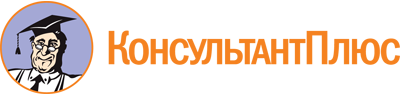 Постановление Правительства Приморского края от 27.04.2023 N 281-пп
"Об утверждении порядков предоставления субсидий из краевого бюджета некоммерческим организациям на реализацию практик поддержки и развития добровольчества (волонтерства) "Регион добрых дел" и программ комплексного развития молодежной политики "Регион для молодых" в Приморском крае"Документ предоставлен КонсультантПлюс

www.consultant.ru

Дата сохранения: 22.06.2023
 N п/пНаименованиеКод по общероссийскому классификатору продукции по видам экономической деятельности (ОКПД2)1231.Конструкции и детали конструкций прочие, листы, прутки, уголки, профили и аналогичные изделия из черных металлов или алюминия25.11.232.Услуги по профессиональному обучению прочие85.42.19.9003.Услуги в области трудовых ресурсов по обеспечению персоналом прочие, не включенные в другие группировки78.30.19.0004.Услуги, предоставляемые прочими научными и техническими консультантами, не включенными в другие группировки74.90.19.1905.Услуги посреднические по аренде жилых зданий и занимаемых ими земельных участков за вознаграждение или на договорной основе68.31.11.1306.Услуги прочие по размещению и предоставлению инфраструктуры информационных технологий63.11.19.0007.Услуги магистральные по информационно-коммуникационной сети Интернет61.10.41.0008.Услуги операторов связи по присоединению и пропуску трафика, за исключением международного трафика61.10.20.1109.Услуги по производству пропагандистских или рекламных кинофильмов и видеофильмов59.11.12.00010.Продукция издательская печатная прочая, не включенная в другие группировки58.19.19.19011.Услуги по обеспечению питанием, осуществляемые по договору, прочие56.29.19.00012.Услуги по предоставлению временного жилья прочие, не включенные в другие группировки55.90.19.00013.Услуги транспортные вспомогательные прочие, не включенные в другие группировки52.29.20.00014.Услуги по регулярным пассажирским перевозкам воздушным транспортом на местных линиях51.10.11.00015.Услуги по перевозке грузов автомобильным транспортом прочие, не включенные в другие группировки49.41.19.90016.Услуги по перевозке пассажиров сухопутным транспортом прочие, не включенные в другие группировки49.39.39.00017.Услуги по розничной торговле, осуществляемые непосредственно при помощи информационно-коммуникационной сети Интернет47.91.20.00018.Изделия различные прочие, не включенные в другие группировки32.99.59.00019.Модели, макеты и аналогичные изделия демонстрационные прочие32.99.53.19020.Приборы, аппаратура и устройства учебные демонстрационные32.99.53.13021.Изделия для праздников и карнавалов прочие32.99.51.19022.Ручки и маркеры с наконечником из фетра и прочих пористых материалов32.99.12.12023.Уборы головные защитные и средства защиты прочие, не включенные в другие группировки32.99.11.19024.Игры настольные32.40.42.19225.Куклы и фигурки людей из прочих материалов32.40.11.19026.Изделия спортивные прочие, не включенные в другие группировки32.30.15.29027.Уборы спортивные головные32.30.15.23328.Награды32.13.10.12029.Стеллажи, стойки, вешалки металлические31.09.11.12030.Столы письменные деревянные для офисов, административных помещений31.01.12.11031.Мебель для сидения, преимущественно с металлическим каркасом31.01.11.15032.Устройства механические для разбрызгивания, рассеивания или распыления прочие, кроме сельскохозяйственных28.29.22.19033.Провода и шнуры силовые прочие, не включенные в другие группировки27.32.13.13934.Экраны проекционные26.70.17.15035.Фотокамеры прочие26.70.14.19036.Кинопроекторы26.70.16.11037.Объективы для фотокамер26.70.11.11038.Микрофоны и подставки для них26.40.41.00039.Аппаратура для воспроизведения звука прочая26.40.31.19040.Аппаратура коммуникационная передающая с приемными устройствами прочая, не включенная в другие группировки26.30.11.19041.Устройства периферийные с двумя или более функциями: печать данных, копирование, сканирование, прием и передача факсимильных сообщений26.20.18.00042.Компьютеры портативные массой не более 10 кг, такие как ноутбуки, планшетные компьютеры, карманные компьютеры, в том числе совмещающие функции мобильного телефонного аппарата26.20.11.11043.Изделия прочие из недрагоценных металлов, не включенные в другие группировки25.99.29.19044.Решетки, сетки и ограждения из проволоки из черных металлов25.93.13.11245.Детали крепежные и установочные и аналогичные изделия из недрагоценных металлов25.72.14.19046.Изделия пластмассовые прочие, не включенные в другие группировки22.29.29.19047.Плиты, листы, пленка, лента и прочие плоские полимерные самоклеящиеся формы, в рулонах шириной не более 20 см22.29.21.00048.Бутыли, бутылки, флаконы и аналогичные изделия из пластмасс22.22.1449.Рукава пожарные напорные прорезиненные из синтетических нитей22.19.30.13750.Продукты разные химические прочие, не включенные в другие группировки20.59.59.90051.Фотобумаги20.59.11.13052.Услуги печатные прочие, не включенные в другие группировки18.12.19.19053.Услуги по производству бумаги и картона отдельные, выполняемые субподрядчиком17.12.99.00054.Изделия прочие из бумаги и картона, не включенные в другие группировки17.29.19.19055.Картон прочий, используемый для письма или печати или прочих графических целей, тисненый, гофрированный или перфорированный17.23.14.12056.Блокноты, записные книжки и книги для записей17.23.13.19157.Бумага печатная прочая17.12.14.12958.Футболки трикотажные или вязаные14.14.30.11059.Изделия текстильные прочие, не включенные в другие группировки13.99.19.19060.Пояса спасательные13.92.29.140Директору департамента по делам молодежи Приморского края ___________________________________(Ф.И.О.)от _________________________________(полное наименование некоммерческой организации)ИНН/КПП __________________________адрес (для направления корреспонденции) __________________контактный телефон _________________электронный адрес __________________Директору департамента по делам молодежи Приморского края ___________________________________(Ф.И.О.)от _________________________________(полное наименование некоммерческой организации)ИНН/КПП __________________________адрес (для направления корреспонденции) __________________контактный телефон _________________электронный адрес __________________Директору департамента по делам молодежи Приморского края ___________________________________(Ф.И.О.)от _________________________________(полное наименование некоммерческой организации)ИНН/КПП __________________________адрес (для направления корреспонденции) __________________контактный телефон _________________электронный адрес __________________ЗАЯВКАна участие в отборе предоставления в 2023 году субсидии из краевого бюджета некоммерческим организациям на реализацию практик поддержки и развития добровольчества (волонтерства) по итогам проведения ежегодного Всероссийского конкурса лучших региональных практик поддержки и развития добровольчества (волонтерства) "Регион добрых дел"ЗАЯВКАна участие в отборе предоставления в 2023 году субсидии из краевого бюджета некоммерческим организациям на реализацию практик поддержки и развития добровольчества (волонтерства) по итогам проведения ежегодного Всероссийского конкурса лучших региональных практик поддержки и развития добровольчества (волонтерства) "Регион добрых дел"ЗАЯВКАна участие в отборе предоставления в 2023 году субсидии из краевого бюджета некоммерческим организациям на реализацию практик поддержки и развития добровольчества (волонтерства) по итогам проведения ежегодного Всероссийского конкурса лучших региональных практик поддержки и развития добровольчества (волонтерства) "Регион добрых дел"ЗАЯВКАна участие в отборе предоставления в 2023 году субсидии из краевого бюджета некоммерческим организациям на реализацию практик поддержки и развития добровольчества (волонтерства) по итогам проведения ежегодного Всероссийского конкурса лучших региональных практик поддержки и развития добровольчества (волонтерства) "Регион добрых дел"ЗАЯВКАна участие в отборе предоставления в 2023 году субсидии из краевого бюджета некоммерческим организациям на реализацию практик поддержки и развития добровольчества (волонтерства) по итогам проведения ежегодного Всероссийского конкурса лучших региональных практик поддержки и развития добровольчества (волонтерства) "Регион добрых дел"В соответствии с Порядком предоставления в 2023 году субсидии из краевого бюджета некоммерческим организациям на реализацию практик поддержки и развития добровольчества (волонтерства) "Регион добрых дел", утвержденным постановлением Правительства Приморского края (далее - Порядок), направляем заявку на участие в отборе для предоставления субсидии из краевого бюджета некоммерческим организациям на реализацию практик поддержки и развития добровольчества (волонтерства) по итогам проведения ежегодного Всероссийского конкурса лучших региональных практик поддержки и развития добровольчества (волонтерства) "Регион добрых дел" (далее - субсидия).Некоммерческая организация (далее - организация) дает согласие на публикацию (размещение) в информационно-телекоммуникационной сети Интернет (далее - официальный сайт) информации об организации, о настоящей заявке, иной информации, связанной с получением субсидии.Организация принимает обязательства о достижении в отчетном финансовом году результата предоставления субсидии в соответствии с заключенным между организацией и департаментом по делам молодежи Приморского края (далее - департамент) соглашением о предоставлении субсидии.Организация выражает согласие на осуществление департаментом как главным распорядителем бюджетных средств, предоставляющим субсидии, проверок соблюдения порядка и условий предоставления субсидии, в том числе в части достижения результатов их предоставления, а также проверок органами государственного финансового контроля в соответствии со статьями 268.1, 269.2 Бюджетного кодекса Российской Федерации.Организация обязуется не приобретать за счет полученных средств субсидии иностранную валюту, за исключением операций, осуществляемых в соответствии с валютным законодательством Российской Федерации при закупке (поставке) высокотехнологичного импортного оборудования, сырья и комплектующих изделий.Организация обязуется включить в договоры, заключаемые с использованием средств субсидии с иными юридическими лицами, получающими средства на основании договоров, заключенных с организацией, положения:о запрете приобретения иными лицами за счет полученных средств иностранной валюты, за исключением операций, осуществляемых в соответствии с валютным законодательством Российской Федерации при закупке (поставке) высокотехнологичного импортного оборудования, сырья и комплектующих изделий (для договоров, заключаемых с юридическими лицами);об обязательстве иных лиц по возврату полученных средств в краевой бюджет в соответствии с Порядком в случае нарушения условий, установленных при предоставлении субсидии, выявленного по фактам проверок, проведенных департаментом и (или) органами государственного финансового контроля.Организация ознакомлена с условиями получения субсидии и дает согласие на получение субсидии.Организация гарантирует достоверность предоставленной информации.В соответствии с Порядком предоставления в 2023 году субсидии из краевого бюджета некоммерческим организациям на реализацию практик поддержки и развития добровольчества (волонтерства) "Регион добрых дел", утвержденным постановлением Правительства Приморского края (далее - Порядок), направляем заявку на участие в отборе для предоставления субсидии из краевого бюджета некоммерческим организациям на реализацию практик поддержки и развития добровольчества (волонтерства) по итогам проведения ежегодного Всероссийского конкурса лучших региональных практик поддержки и развития добровольчества (волонтерства) "Регион добрых дел" (далее - субсидия).Некоммерческая организация (далее - организация) дает согласие на публикацию (размещение) в информационно-телекоммуникационной сети Интернет (далее - официальный сайт) информации об организации, о настоящей заявке, иной информации, связанной с получением субсидии.Организация принимает обязательства о достижении в отчетном финансовом году результата предоставления субсидии в соответствии с заключенным между организацией и департаментом по делам молодежи Приморского края (далее - департамент) соглашением о предоставлении субсидии.Организация выражает согласие на осуществление департаментом как главным распорядителем бюджетных средств, предоставляющим субсидии, проверок соблюдения порядка и условий предоставления субсидии, в том числе в части достижения результатов их предоставления, а также проверок органами государственного финансового контроля в соответствии со статьями 268.1, 269.2 Бюджетного кодекса Российской Федерации.Организация обязуется не приобретать за счет полученных средств субсидии иностранную валюту, за исключением операций, осуществляемых в соответствии с валютным законодательством Российской Федерации при закупке (поставке) высокотехнологичного импортного оборудования, сырья и комплектующих изделий.Организация обязуется включить в договоры, заключаемые с использованием средств субсидии с иными юридическими лицами, получающими средства на основании договоров, заключенных с организацией, положения:о запрете приобретения иными лицами за счет полученных средств иностранной валюты, за исключением операций, осуществляемых в соответствии с валютным законодательством Российской Федерации при закупке (поставке) высокотехнологичного импортного оборудования, сырья и комплектующих изделий (для договоров, заключаемых с юридическими лицами);об обязательстве иных лиц по возврату полученных средств в краевой бюджет в соответствии с Порядком в случае нарушения условий, установленных при предоставлении субсидии, выявленного по фактам проверок, проведенных департаментом и (или) органами государственного финансового контроля.Организация ознакомлена с условиями получения субсидии и дает согласие на получение субсидии.Организация гарантирует достоверность предоставленной информации.В соответствии с Порядком предоставления в 2023 году субсидии из краевого бюджета некоммерческим организациям на реализацию практик поддержки и развития добровольчества (волонтерства) "Регион добрых дел", утвержденным постановлением Правительства Приморского края (далее - Порядок), направляем заявку на участие в отборе для предоставления субсидии из краевого бюджета некоммерческим организациям на реализацию практик поддержки и развития добровольчества (волонтерства) по итогам проведения ежегодного Всероссийского конкурса лучших региональных практик поддержки и развития добровольчества (волонтерства) "Регион добрых дел" (далее - субсидия).Некоммерческая организация (далее - организация) дает согласие на публикацию (размещение) в информационно-телекоммуникационной сети Интернет (далее - официальный сайт) информации об организации, о настоящей заявке, иной информации, связанной с получением субсидии.Организация принимает обязательства о достижении в отчетном финансовом году результата предоставления субсидии в соответствии с заключенным между организацией и департаментом по делам молодежи Приморского края (далее - департамент) соглашением о предоставлении субсидии.Организация выражает согласие на осуществление департаментом как главным распорядителем бюджетных средств, предоставляющим субсидии, проверок соблюдения порядка и условий предоставления субсидии, в том числе в части достижения результатов их предоставления, а также проверок органами государственного финансового контроля в соответствии со статьями 268.1, 269.2 Бюджетного кодекса Российской Федерации.Организация обязуется не приобретать за счет полученных средств субсидии иностранную валюту, за исключением операций, осуществляемых в соответствии с валютным законодательством Российской Федерации при закупке (поставке) высокотехнологичного импортного оборудования, сырья и комплектующих изделий.Организация обязуется включить в договоры, заключаемые с использованием средств субсидии с иными юридическими лицами, получающими средства на основании договоров, заключенных с организацией, положения:о запрете приобретения иными лицами за счет полученных средств иностранной валюты, за исключением операций, осуществляемых в соответствии с валютным законодательством Российской Федерации при закупке (поставке) высокотехнологичного импортного оборудования, сырья и комплектующих изделий (для договоров, заключаемых с юридическими лицами);об обязательстве иных лиц по возврату полученных средств в краевой бюджет в соответствии с Порядком в случае нарушения условий, установленных при предоставлении субсидии, выявленного по фактам проверок, проведенных департаментом и (или) органами государственного финансового контроля.Организация ознакомлена с условиями получения субсидии и дает согласие на получение субсидии.Организация гарантирует достоверность предоставленной информации.В соответствии с Порядком предоставления в 2023 году субсидии из краевого бюджета некоммерческим организациям на реализацию практик поддержки и развития добровольчества (волонтерства) "Регион добрых дел", утвержденным постановлением Правительства Приморского края (далее - Порядок), направляем заявку на участие в отборе для предоставления субсидии из краевого бюджета некоммерческим организациям на реализацию практик поддержки и развития добровольчества (волонтерства) по итогам проведения ежегодного Всероссийского конкурса лучших региональных практик поддержки и развития добровольчества (волонтерства) "Регион добрых дел" (далее - субсидия).Некоммерческая организация (далее - организация) дает согласие на публикацию (размещение) в информационно-телекоммуникационной сети Интернет (далее - официальный сайт) информации об организации, о настоящей заявке, иной информации, связанной с получением субсидии.Организация принимает обязательства о достижении в отчетном финансовом году результата предоставления субсидии в соответствии с заключенным между организацией и департаментом по делам молодежи Приморского края (далее - департамент) соглашением о предоставлении субсидии.Организация выражает согласие на осуществление департаментом как главным распорядителем бюджетных средств, предоставляющим субсидии, проверок соблюдения порядка и условий предоставления субсидии, в том числе в части достижения результатов их предоставления, а также проверок органами государственного финансового контроля в соответствии со статьями 268.1, 269.2 Бюджетного кодекса Российской Федерации.Организация обязуется не приобретать за счет полученных средств субсидии иностранную валюту, за исключением операций, осуществляемых в соответствии с валютным законодательством Российской Федерации при закупке (поставке) высокотехнологичного импортного оборудования, сырья и комплектующих изделий.Организация обязуется включить в договоры, заключаемые с использованием средств субсидии с иными юридическими лицами, получающими средства на основании договоров, заключенных с организацией, положения:о запрете приобретения иными лицами за счет полученных средств иностранной валюты, за исключением операций, осуществляемых в соответствии с валютным законодательством Российской Федерации при закупке (поставке) высокотехнологичного импортного оборудования, сырья и комплектующих изделий (для договоров, заключаемых с юридическими лицами);об обязательстве иных лиц по возврату полученных средств в краевой бюджет в соответствии с Порядком в случае нарушения условий, установленных при предоставлении субсидии, выявленного по фактам проверок, проведенных департаментом и (или) органами государственного финансового контроля.Организация ознакомлена с условиями получения субсидии и дает согласие на получение субсидии.Организация гарантирует достоверность предоставленной информации.В соответствии с Порядком предоставления в 2023 году субсидии из краевого бюджета некоммерческим организациям на реализацию практик поддержки и развития добровольчества (волонтерства) "Регион добрых дел", утвержденным постановлением Правительства Приморского края (далее - Порядок), направляем заявку на участие в отборе для предоставления субсидии из краевого бюджета некоммерческим организациям на реализацию практик поддержки и развития добровольчества (волонтерства) по итогам проведения ежегодного Всероссийского конкурса лучших региональных практик поддержки и развития добровольчества (волонтерства) "Регион добрых дел" (далее - субсидия).Некоммерческая организация (далее - организация) дает согласие на публикацию (размещение) в информационно-телекоммуникационной сети Интернет (далее - официальный сайт) информации об организации, о настоящей заявке, иной информации, связанной с получением субсидии.Организация принимает обязательства о достижении в отчетном финансовом году результата предоставления субсидии в соответствии с заключенным между организацией и департаментом по делам молодежи Приморского края (далее - департамент) соглашением о предоставлении субсидии.Организация выражает согласие на осуществление департаментом как главным распорядителем бюджетных средств, предоставляющим субсидии, проверок соблюдения порядка и условий предоставления субсидии, в том числе в части достижения результатов их предоставления, а также проверок органами государственного финансового контроля в соответствии со статьями 268.1, 269.2 Бюджетного кодекса Российской Федерации.Организация обязуется не приобретать за счет полученных средств субсидии иностранную валюту, за исключением операций, осуществляемых в соответствии с валютным законодательством Российской Федерации при закупке (поставке) высокотехнологичного импортного оборудования, сырья и комплектующих изделий.Организация обязуется включить в договоры, заключаемые с использованием средств субсидии с иными юридическими лицами, получающими средства на основании договоров, заключенных с организацией, положения:о запрете приобретения иными лицами за счет полученных средств иностранной валюты, за исключением операций, осуществляемых в соответствии с валютным законодательством Российской Федерации при закупке (поставке) высокотехнологичного импортного оборудования, сырья и комплектующих изделий (для договоров, заключаемых с юридическими лицами);об обязательстве иных лиц по возврату полученных средств в краевой бюджет в соответствии с Порядком в случае нарушения условий, установленных при предоставлении субсидии, выявленного по фактам проверок, проведенных департаментом и (или) органами государственного финансового контроля.Организация ознакомлена с условиями получения субсидии и дает согласие на получение субсидии.Организация гарантирует достоверность предоставленной информации.Главный бухгалтер организацииФ.И.О.Главный бухгалтер организации(подпись)(подпись)Ф.И.О."___" _______________ 20___ года"___" _______________ 20___ года"___" _______________ 20___ года"___" _______________ 20___ года"___" _______________ 20___ годаРуководитель организации (иное уполномоченное лицо)Ф.И.О.Руководитель организации (иное уполномоченное лицо)(подпись)(подпись)Ф.И.О.М.П.N п/пНаименование значения результата предоставления субсидииЕдиница измеренияСрок достижения итогового значения результата предоставления субсидии1.Реализованы практики поддержки добровольчества (волонтерства) по итогам проведения ежегодного Конкурса по предоставлению субсидии субъектам Российской Федерации на реализацию практик поддержки и развития добровольчества (волонтерства) "Регион добрых дел"единица30.12.20232.Численность граждан, вовлеченных в волонтерскую деятельность в Приморском крае в 2023 годучеловек30.12.2023N п/пНаименованиеКод по общероссийскому классификатору продукции по видам экономической деятельности (ОКПД2)1231.Услуги рекламные прочие73.11.19.0002.Аппаратура для записи и воспроизведения звука и изображения26.40.33.Оборудование фотографическое и его части26.70.14.Услуги по заправке картриджей для принтеров95.11.10.1305.Услуги по организации отдыха и развлечений прочие, не включенные в другие группировки93.29.19.0006.Услуги в области дополнительного образования прочие, не включенные в другие группировки85.41.99.0007.Услуги в области фотографии прочие74.20.38.Набор рекламных услуг полный73.11.119.Услуги в области ландшафтной архитектуры71.11.4110.Работы по монтажу железобетонных конструкций (каркасов) зданий и сооружений, требующие специальной квалификации или оборудования из-за размера конструкций или метода строительства43.99.40.14011.Работы завершающие и отделочные в зданиях и сооружениях, прочие, не включенные в другие группировки43.39.19.19012.Работы отделочные декоративные43.39.1113.Работы по установке дверных и оконных блоков и коробок, навеске дверных полотен (кроме дверей автоматического действия и вращающихся дверей), окон, оконных створок, планчатых створок, дверей гаражного типа и т.п. из любых материалов43.32.10.11014.Работы столярные и плотничные43.32.1015.Работы штукатурные внешние и внутренние с применением штукатурных сеток и дранок43.31.10.11016.Работы штукатурные43.31.1017.Работы по монтажу систем отопления, вентиляции и кондиционирования воздуха43.22.1218.Документация проектная для строительства41.10.10.00019.Ручки шариковые; ручки и маркеры с наконечником из фетра и прочих пористых материалов; механические карандаши32.99.1220.Уборы головные защитные; ручки и карандаши, доски, печати, штемпели для датирования, запечатывания или нумерации; ленты для пишущих машинок, штемпельные подушки32.99.121.Изделия готовые прочие, не включенные в другие группировки32.9922.Фортепиано, пианино, органы и прочие струнные и духовые музыкальные инструменты, клавишные; метрономы, камертоны; механизмы для музыкальных шкатулок32.20.123.Инструменты музыкальные32.2024.Диваны, софы, кушетки с деревянным каркасом, трансформируемые в кровати, прочие31.09.12.11925.Стеллажи, стойки, вешалки металлические31.09.11.12026.Тумбы офисные деревянные31.01.12.15027.Шкафы деревянные прочие31.01.12.13928.Шкафы для одежды деревянные31.01.12.13129.Шкафы офисные деревянные31.01.12.13030.Столы письменные деревянные для офисов, административных помещений31.01.12.11031.Мебель для сидения, преимущественно с металлическим каркасом31.01.11.15032.Системы вентиляции, отопления и кондиционирования воздуха, их узлы и детали29.32.30.26033.Машины швейные, кроме брошюровочных и бытовых швейных машин28.94.24.00034.Оборудование для текстильного, швейного и кожевенного производства28.9435.Оборудование промышленное холодильное и вентиляционное28.2536.Экраны проекционные26.70.17.15037.Громкоговорители; головные телефоны, наушники и комбинированные устройства, состоящие из микрофона громкоговорителя26.40.4238.Микрофоны, громкоговорители, приемная аппаратура для радиотелефонной или радиотелеграфной связи26.40.439.Видеокамеры для записи и прочая аппаратура для записи или воспроизведения изображения26.40.3340.Устройства электропроигрывающие26.40.31.11041.Устройства электропроигрывающие, проигрыватели грампластинок, кассетные проигрыватели и прочая аппаратура для воспроизведения звука26.40.3142.Приемники телевизионные (телевизоры) цветного изображения с устройствами записи и воспроизведения звука и изображения26.40.20.11043.Станции пожарной сигнализации, приборы управления и оповещатели пожарные26.30.50.12344.Извещатели пожарные26.30.50.12145.Приборы управления, приемно-контрольные и оповещатели охранные и охраннопожарные26.30.50.11446.Части и комплектующие радио- и телевизионной передающей аппаратуры и телевизионных камер26.30.40.12047.Комплектующие и запасные части для вычислительных машин прочие, не включенные в другие группировки26.20.40.19048.Принтеры26.20.16.12049.Компьютеры портативные массой не более 10 кг, такие как ноутбуки, планшетные компьютеры, карманные компьютеры, в том числе совмещающие функции мобильного телефонного аппарата, электронные записные книжки и аналогичная компьютерная техника26.20.1150.Компьютеры, их части и принадлежности26.20.151.Блоки дверные и оконные, пороги для дверей, ставни, жалюзи и аналогичные изделия и их части пластмассовые22.23.1452.Материалы лакокрасочные и аналогичные для нанесения покрытий прочие; краски художественные и полиграфические20.30.253.Материалы лакокрасочные и аналогичные для нанесения покрытий, полиграфические краски и мастики20.3054.Папки и обложки из бумаги или картона17.23.13.19355.Блокноты, записные книжки и книги для записей17.23.13.19156.Бумага и картон17.12Директору департамента по делам молодежи Приморского края___________________________________(Ф.И.О.)от _________________________________(полное наименование некоммерческой организации)ИНН/КПП __________________________адрес (для направления корреспонденции) ___________________контактный телефон __________________электронный адрес ___________________Директору департамента по делам молодежи Приморского края___________________________________(Ф.И.О.)от _________________________________(полное наименование некоммерческой организации)ИНН/КПП __________________________адрес (для направления корреспонденции) ___________________контактный телефон __________________электронный адрес ___________________Директору департамента по делам молодежи Приморского края___________________________________(Ф.И.О.)от _________________________________(полное наименование некоммерческой организации)ИНН/КПП __________________________адрес (для направления корреспонденции) ___________________контактный телефон __________________электронный адрес ___________________ЗАЯВКАна участие в отборе для предоставления в 2023 году субсидии из краевого бюджета некоммерческим организациям на реализацию программ комплексного развития молодежной политики в Приморском крае по итогам проведения Всероссийского конкурса программ комплексного развития молодежной политики Российской Федерации "Регион для молодых"ЗАЯВКАна участие в отборе для предоставления в 2023 году субсидии из краевого бюджета некоммерческим организациям на реализацию программ комплексного развития молодежной политики в Приморском крае по итогам проведения Всероссийского конкурса программ комплексного развития молодежной политики Российской Федерации "Регион для молодых"ЗАЯВКАна участие в отборе для предоставления в 2023 году субсидии из краевого бюджета некоммерческим организациям на реализацию программ комплексного развития молодежной политики в Приморском крае по итогам проведения Всероссийского конкурса программ комплексного развития молодежной политики Российской Федерации "Регион для молодых"ЗАЯВКАна участие в отборе для предоставления в 2023 году субсидии из краевого бюджета некоммерческим организациям на реализацию программ комплексного развития молодежной политики в Приморском крае по итогам проведения Всероссийского конкурса программ комплексного развития молодежной политики Российской Федерации "Регион для молодых"ЗАЯВКАна участие в отборе для предоставления в 2023 году субсидии из краевого бюджета некоммерческим организациям на реализацию программ комплексного развития молодежной политики в Приморском крае по итогам проведения Всероссийского конкурса программ комплексного развития молодежной политики Российской Федерации "Регион для молодых"В соответствии с Порядком предоставления в 2023 году субсидии из краевого бюджета некоммерческим организациям на реализацию программ комплексного развития молодежной политики, реализуемых в Приморском крае, по итогам проведения Всероссийского конкурса программ комплексного развития молодежной политики Российской Федерации "Регион для молодых", утвержденным постановлением Правительства Приморского края (далее - Порядок), направляем заявку на участие в отборе для предоставления субсидии из краевого бюджета некоммерческим организациям на реализацию программ комплексного развития молодежной политики Приморского края по итогам проведения Всероссийского конкурса программ комплексного развития молодежной политики Российской Федерации "Регион для молодых" (далее - субсидия).Некоммерческая организация (далее - организация) дает согласие на публикацию (размещение) в информационно-телекоммуникационной сети Интернет информации об организации, о настоящей заявке, иной информации, связанной с получением субсидии.Организация принимает обязательства о достижении в отчетном финансовом году результата предоставления субсидии в соответствии с заключенным между заявителем и департаментом по делам молодежи Приморского края (далее - департамент) соглашением о предоставлении субсидии.Организация выражает согласие на осуществление департаментом как главным распорядителем бюджетных средств, предоставляющим субсидии, проверок соблюдения порядка и условий предоставления субсидии, в том числе в части достижения результатов их предоставления, а также проверок органами государственного финансового контроля в соответствии со статьями 268.1, 269.2 Бюджетного кодекса Российской Федерации.Организация обязуется не приобретать за счет полученных средств субсидии иностранную валюту, за исключением операций, осуществляемых в соответствии с валютным законодательством Российской Федерации при закупке (поставке) высокотехнологичного импортного оборудования, сырья и комплектующих изделий.Организация обязуется включить в договоры, заключаемые с использованием средств субсидии с иными юридическими лицами, получающими средства на основании договоров, заключенных с организацией, положения:о запрете приобретения иными лицами за счет полученных средств иностранной валюты, за исключением операций, осуществляемых в соответствии с валютным законодательством Российской Федерации при закупке (поставке) высокотехнологичного импортного оборудования, сырья и комплектующих изделий (для договоров, заключаемых с юридическими лицами);об обязательстве иных лиц по возврату полученных средств в краевой бюджет в соответствии с Порядком, в случае нарушения условий, установленных при предоставлении субсидии, выявленного по фактам проверок, проведенных департаментом и (или) органами государственного финансового контроля.Организация ознакомлена с условиями получения субсидии и дает согласие на получение субсидии.Организация гарантирует достоверность предоставленной информации.В соответствии с Порядком предоставления в 2023 году субсидии из краевого бюджета некоммерческим организациям на реализацию программ комплексного развития молодежной политики, реализуемых в Приморском крае, по итогам проведения Всероссийского конкурса программ комплексного развития молодежной политики Российской Федерации "Регион для молодых", утвержденным постановлением Правительства Приморского края (далее - Порядок), направляем заявку на участие в отборе для предоставления субсидии из краевого бюджета некоммерческим организациям на реализацию программ комплексного развития молодежной политики Приморского края по итогам проведения Всероссийского конкурса программ комплексного развития молодежной политики Российской Федерации "Регион для молодых" (далее - субсидия).Некоммерческая организация (далее - организация) дает согласие на публикацию (размещение) в информационно-телекоммуникационной сети Интернет информации об организации, о настоящей заявке, иной информации, связанной с получением субсидии.Организация принимает обязательства о достижении в отчетном финансовом году результата предоставления субсидии в соответствии с заключенным между заявителем и департаментом по делам молодежи Приморского края (далее - департамент) соглашением о предоставлении субсидии.Организация выражает согласие на осуществление департаментом как главным распорядителем бюджетных средств, предоставляющим субсидии, проверок соблюдения порядка и условий предоставления субсидии, в том числе в части достижения результатов их предоставления, а также проверок органами государственного финансового контроля в соответствии со статьями 268.1, 269.2 Бюджетного кодекса Российской Федерации.Организация обязуется не приобретать за счет полученных средств субсидии иностранную валюту, за исключением операций, осуществляемых в соответствии с валютным законодательством Российской Федерации при закупке (поставке) высокотехнологичного импортного оборудования, сырья и комплектующих изделий.Организация обязуется включить в договоры, заключаемые с использованием средств субсидии с иными юридическими лицами, получающими средства на основании договоров, заключенных с организацией, положения:о запрете приобретения иными лицами за счет полученных средств иностранной валюты, за исключением операций, осуществляемых в соответствии с валютным законодательством Российской Федерации при закупке (поставке) высокотехнологичного импортного оборудования, сырья и комплектующих изделий (для договоров, заключаемых с юридическими лицами);об обязательстве иных лиц по возврату полученных средств в краевой бюджет в соответствии с Порядком, в случае нарушения условий, установленных при предоставлении субсидии, выявленного по фактам проверок, проведенных департаментом и (или) органами государственного финансового контроля.Организация ознакомлена с условиями получения субсидии и дает согласие на получение субсидии.Организация гарантирует достоверность предоставленной информации.В соответствии с Порядком предоставления в 2023 году субсидии из краевого бюджета некоммерческим организациям на реализацию программ комплексного развития молодежной политики, реализуемых в Приморском крае, по итогам проведения Всероссийского конкурса программ комплексного развития молодежной политики Российской Федерации "Регион для молодых", утвержденным постановлением Правительства Приморского края (далее - Порядок), направляем заявку на участие в отборе для предоставления субсидии из краевого бюджета некоммерческим организациям на реализацию программ комплексного развития молодежной политики Приморского края по итогам проведения Всероссийского конкурса программ комплексного развития молодежной политики Российской Федерации "Регион для молодых" (далее - субсидия).Некоммерческая организация (далее - организация) дает согласие на публикацию (размещение) в информационно-телекоммуникационной сети Интернет информации об организации, о настоящей заявке, иной информации, связанной с получением субсидии.Организация принимает обязательства о достижении в отчетном финансовом году результата предоставления субсидии в соответствии с заключенным между заявителем и департаментом по делам молодежи Приморского края (далее - департамент) соглашением о предоставлении субсидии.Организация выражает согласие на осуществление департаментом как главным распорядителем бюджетных средств, предоставляющим субсидии, проверок соблюдения порядка и условий предоставления субсидии, в том числе в части достижения результатов их предоставления, а также проверок органами государственного финансового контроля в соответствии со статьями 268.1, 269.2 Бюджетного кодекса Российской Федерации.Организация обязуется не приобретать за счет полученных средств субсидии иностранную валюту, за исключением операций, осуществляемых в соответствии с валютным законодательством Российской Федерации при закупке (поставке) высокотехнологичного импортного оборудования, сырья и комплектующих изделий.Организация обязуется включить в договоры, заключаемые с использованием средств субсидии с иными юридическими лицами, получающими средства на основании договоров, заключенных с организацией, положения:о запрете приобретения иными лицами за счет полученных средств иностранной валюты, за исключением операций, осуществляемых в соответствии с валютным законодательством Российской Федерации при закупке (поставке) высокотехнологичного импортного оборудования, сырья и комплектующих изделий (для договоров, заключаемых с юридическими лицами);об обязательстве иных лиц по возврату полученных средств в краевой бюджет в соответствии с Порядком, в случае нарушения условий, установленных при предоставлении субсидии, выявленного по фактам проверок, проведенных департаментом и (или) органами государственного финансового контроля.Организация ознакомлена с условиями получения субсидии и дает согласие на получение субсидии.Организация гарантирует достоверность предоставленной информации.В соответствии с Порядком предоставления в 2023 году субсидии из краевого бюджета некоммерческим организациям на реализацию программ комплексного развития молодежной политики, реализуемых в Приморском крае, по итогам проведения Всероссийского конкурса программ комплексного развития молодежной политики Российской Федерации "Регион для молодых", утвержденным постановлением Правительства Приморского края (далее - Порядок), направляем заявку на участие в отборе для предоставления субсидии из краевого бюджета некоммерческим организациям на реализацию программ комплексного развития молодежной политики Приморского края по итогам проведения Всероссийского конкурса программ комплексного развития молодежной политики Российской Федерации "Регион для молодых" (далее - субсидия).Некоммерческая организация (далее - организация) дает согласие на публикацию (размещение) в информационно-телекоммуникационной сети Интернет информации об организации, о настоящей заявке, иной информации, связанной с получением субсидии.Организация принимает обязательства о достижении в отчетном финансовом году результата предоставления субсидии в соответствии с заключенным между заявителем и департаментом по делам молодежи Приморского края (далее - департамент) соглашением о предоставлении субсидии.Организация выражает согласие на осуществление департаментом как главным распорядителем бюджетных средств, предоставляющим субсидии, проверок соблюдения порядка и условий предоставления субсидии, в том числе в части достижения результатов их предоставления, а также проверок органами государственного финансового контроля в соответствии со статьями 268.1, 269.2 Бюджетного кодекса Российской Федерации.Организация обязуется не приобретать за счет полученных средств субсидии иностранную валюту, за исключением операций, осуществляемых в соответствии с валютным законодательством Российской Федерации при закупке (поставке) высокотехнологичного импортного оборудования, сырья и комплектующих изделий.Организация обязуется включить в договоры, заключаемые с использованием средств субсидии с иными юридическими лицами, получающими средства на основании договоров, заключенных с организацией, положения:о запрете приобретения иными лицами за счет полученных средств иностранной валюты, за исключением операций, осуществляемых в соответствии с валютным законодательством Российской Федерации при закупке (поставке) высокотехнологичного импортного оборудования, сырья и комплектующих изделий (для договоров, заключаемых с юридическими лицами);об обязательстве иных лиц по возврату полученных средств в краевой бюджет в соответствии с Порядком, в случае нарушения условий, установленных при предоставлении субсидии, выявленного по фактам проверок, проведенных департаментом и (или) органами государственного финансового контроля.Организация ознакомлена с условиями получения субсидии и дает согласие на получение субсидии.Организация гарантирует достоверность предоставленной информации.В соответствии с Порядком предоставления в 2023 году субсидии из краевого бюджета некоммерческим организациям на реализацию программ комплексного развития молодежной политики, реализуемых в Приморском крае, по итогам проведения Всероссийского конкурса программ комплексного развития молодежной политики Российской Федерации "Регион для молодых", утвержденным постановлением Правительства Приморского края (далее - Порядок), направляем заявку на участие в отборе для предоставления субсидии из краевого бюджета некоммерческим организациям на реализацию программ комплексного развития молодежной политики Приморского края по итогам проведения Всероссийского конкурса программ комплексного развития молодежной политики Российской Федерации "Регион для молодых" (далее - субсидия).Некоммерческая организация (далее - организация) дает согласие на публикацию (размещение) в информационно-телекоммуникационной сети Интернет информации об организации, о настоящей заявке, иной информации, связанной с получением субсидии.Организация принимает обязательства о достижении в отчетном финансовом году результата предоставления субсидии в соответствии с заключенным между заявителем и департаментом по делам молодежи Приморского края (далее - департамент) соглашением о предоставлении субсидии.Организация выражает согласие на осуществление департаментом как главным распорядителем бюджетных средств, предоставляющим субсидии, проверок соблюдения порядка и условий предоставления субсидии, в том числе в части достижения результатов их предоставления, а также проверок органами государственного финансового контроля в соответствии со статьями 268.1, 269.2 Бюджетного кодекса Российской Федерации.Организация обязуется не приобретать за счет полученных средств субсидии иностранную валюту, за исключением операций, осуществляемых в соответствии с валютным законодательством Российской Федерации при закупке (поставке) высокотехнологичного импортного оборудования, сырья и комплектующих изделий.Организация обязуется включить в договоры, заключаемые с использованием средств субсидии с иными юридическими лицами, получающими средства на основании договоров, заключенных с организацией, положения:о запрете приобретения иными лицами за счет полученных средств иностранной валюты, за исключением операций, осуществляемых в соответствии с валютным законодательством Российской Федерации при закупке (поставке) высокотехнологичного импортного оборудования, сырья и комплектующих изделий (для договоров, заключаемых с юридическими лицами);об обязательстве иных лиц по возврату полученных средств в краевой бюджет в соответствии с Порядком, в случае нарушения условий, установленных при предоставлении субсидии, выявленного по фактам проверок, проведенных департаментом и (или) органами государственного финансового контроля.Организация ознакомлена с условиями получения субсидии и дает согласие на получение субсидии.Организация гарантирует достоверность предоставленной информации.Главный бухгалтер организацииФ.И.О.Главный бухгалтер организации(подпись)(подпись)Ф.И.О."___" _______________ 20_ года"___" _______________ 20_ года"___" _______________ 20_ года"___" _______________ 20_ года"___" _______________ 20_ годаРуководитель организации (иное уполномоченное лицо)Ф.И.О.Руководитель организации (иное уполномоченное лицо)(подпись)(подпись)Ф.И.О.М.П.N п/пНаименование результата предоставления субсидииЕдиница измеренияСрок достижения итогового значения результата предоставления субсидии1.Реализация программы комплексного развития молодежной политикиединица30.12.20232.Площадь отремонтированных и оснащенных оборудованием помещенийквадратные метры30.12.20233.Общий охват молодежи деятельностью молодежных центров (в т.ч. разовые касания)человек30.12.2023